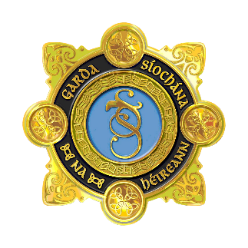 Request for Review of Garda decision not to prosecuteYou can request a review of the Garda decision not to prosecute by completing the form below and sending it to the Chief Superintendent of the Garda Station where your incident was reported. Contact details of all Garda Stations can be found on www.garda.ie.You must make this application within 28 days from the date you received the summary of reasons not to prosecute. For more information about our Reasons not to Prosecute you can visit our website, www.garda.ie.Signature: . . . . . . . . . . . . . . . . . . . . . . . . . . . . . . . . . . . . . . . . . . Date: . . . . . . . . . . . . . . . . . . . . . . . Victim information:Please tick if you are under 18 years old Please tick if you are under 18 years old Preferred Title:  Mr.      Ms.      Mrs.     Other (please specify):  Preferred Title:  Mr.      Ms.      Mrs.     Other (please specify):  Preferred Title:  Mr.      Ms.      Mrs.     Other (please specify):  First name:First name:First name:Last name / family name:Last name / family name:Last name / family name:Date of birth:Date of birth:Date of birth:If you are NOT the victim please give your details:If you are NOT the victim please give your details:If you are NOT the victim please give your details:Preferred Title:  Mr.      Ms.      Mrs.     Other (please specify):Preferred Title:  Mr.      Ms.      Mrs.     Other (please specify):Preferred Title:  Mr.      Ms.      Mrs.     Other (please specify):First name:First name:First name:Last name / family name:Last name / family name:Last name / family name:Your relationship to victim:Your relationship to victim:Your relationship to victim:Contact:Contact:Contact:Current Address:Current Address:Address at time of reporting the crime (if different):Your telephone number:Your telephone number:Investigation information:Investigation information:Investigation information:Name of suspect (if known):Name of suspect (if known):Name of suspect (if known):Garda Station where the crime was reported:Garda Station where the crime was reported:Garda Station where the crime was reported:Name of investigating Garda (if known):Name of investigating Garda (if known):Name of investigating Garda (if known):Garda Pulse number (if known):Garda Pulse number (if known):Garda Pulse number (if known):DPP reference number(if known)DPP reference number(if known)DPP reference number(if known)Decision not to prosecute:Decision not to prosecute:Decision not to prosecute:Date you were informed of decision not to prosecute:Date you were informed of decision not to prosecute:Date you were informed of decision not to prosecute: